Instruções para apresentações orais e pôsteresOs trabalhos aprovados na modalidade oral deverão ser apresentados em formato PowerPoint (.ppt ou .pptx) e conter o logo do congresso ao menos no primeiro slide. A apresentação terá duração total de 15 minutos, sendo 10 minutos para explanação do autor e 5 minutos para debate com o público. Os arquivos com as apresentações deverão ser entregues na sala onde ocorrerá a apresentação com antecedência mínima de 15 minutos antes do início da seção.Os trabalhos aprovados na modalidade pôster deverão ser apresentados em formato impresso* com tamanho A0 (1189 x 841 mm) e conter o logo do congresso. A seção de pôster terá duração de 60 minutos, e o autor deverá estar presente próximo ao seu pôster durante toda a seção para tirar dúvidas e debater seu trabalho com o público. Os pôsteres deverão ser fixados nos respectivos suportes pelo próprio autor impreterivelmente durante os dois primeiros dias do congresso (23 e 24 de maio). Os pôsteres deverão ser removidos, também pelo autor, após o encerramento do congresso.* A impressão, o transporte e o descarte do pôster são de responsabilidade dos autores.Logo horizontal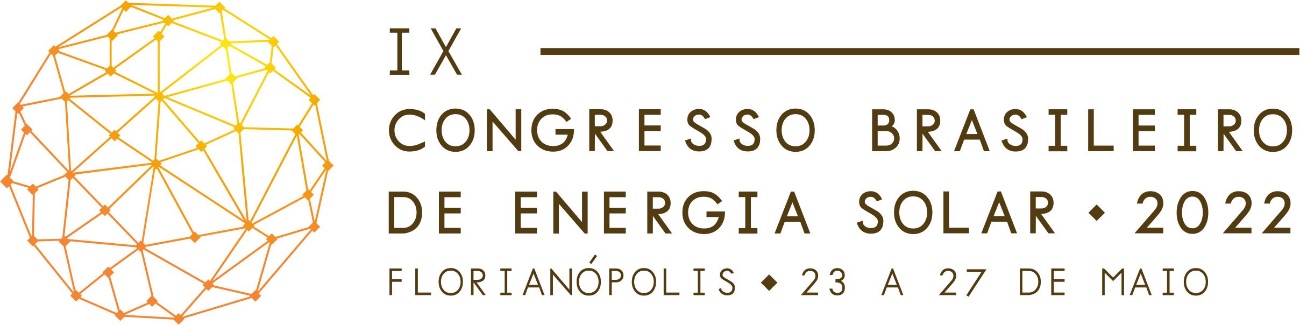 Logo vertical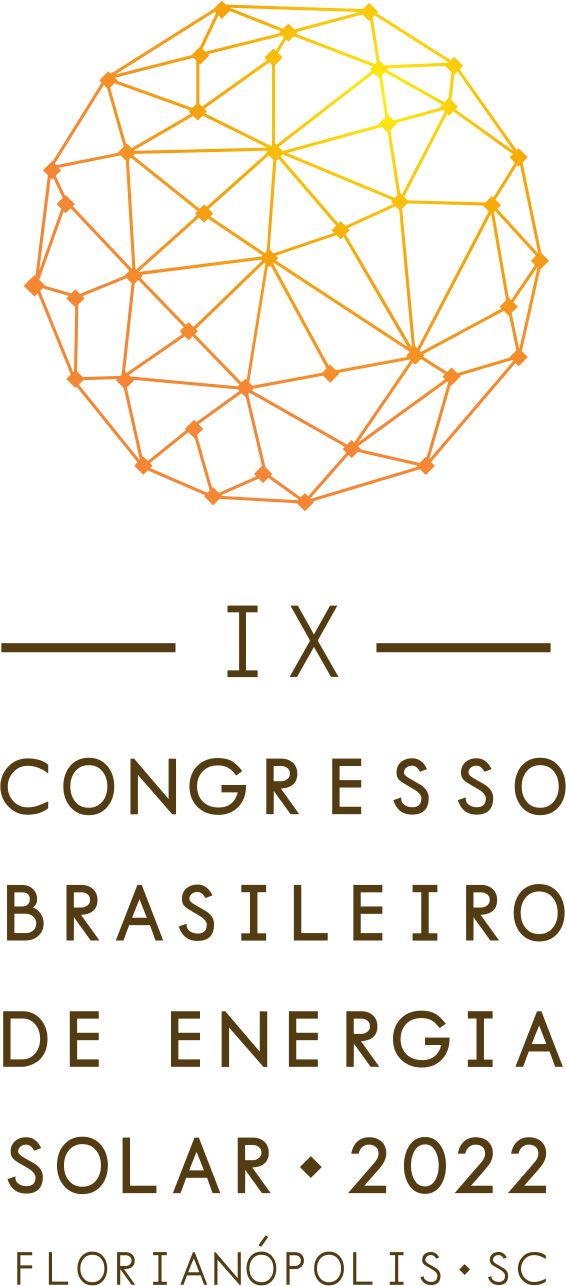 Acompanhe a programação do congresso para saber qual a data e o horário de sua apresentação.